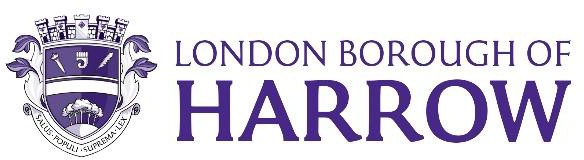 Section 2 – ReportIntroductory paragraphHarrow has 22 wards and approx. 261,000 residents according to 2021 census information. We are responsible for maintaining around 160-200 parks buildings (including outbuildings), 57 parks and open spaces, around 20 nature reserves around 10 cemeteries, 34 allotment sites, 15 car parks and 1615 roads covering 457 km of highways within the Borough boundaries.Harrow requires contractors to undertake fencing installations & maintenance, parks buildings works, parks & car parks infrastructure works, planned and reactive security and groundworks to support our Environmental and Highways service areas.The types of work to be undertaken are varied and include:All types of new fencing installation, fencing restoration, reactive security welding repairs & maintenance, bespoke welding fabrication, telescopic bollard installations, removal of playground equipment, sign & signpost installation, security door installation and maintenance, masonry and many types of groundwork. Works are undertaken predominantly at Council owned Parks and Open Spaces, Corporate Buildings, Car Parks and boundaries adjacent to Highways.Work volume is variable with seasonal peaks and troughs in demand or triggered by specific projects and initiatives the Council are working on. The appointed contractor/s would have the ability to react quickly in certain circumstances to secure sites that have been targeted by vandals or thieves.Individual projects with a maximum value of up to £49,999 will be commissioned under this arrangement.Options consideredThree options were considered to operate the Fencing Installation, Maintenance, Security and Groundworks Contractor requirement.Option 1: Implement a multi-contractor framework according to the individual specialisms needed to meet the requirement.Option 2: Single provider contract to deliver all works requirements.Option 3: To continue with ad hoc procurement arrangements seeking quotations on a project-by-project basis.The preferred option is to appoint a single provider to deliver all works requirements. This will optimise the Council resource needed to administer and manage the contract. It will provide a single point of contractual accountability for all requirements and will deliver economies of scale through the additional works volume.Current situationThe Parks and Highways Teams currently procure the works by seeking quotations on a project-by-project basis.The council does not benefit from guaranteed service levels and costs are higher than would be available through a long-term contract.The aggregate level of spend is high and quality of work can be variable with long lead in times, therefore there is a missed opportunity to create efficiencies through the appointment of a multi skilled and versatile contractor.Why a change is neededHarrow Council needs to work in the most effective and efficient way possible and with the disconnected nature of the current model it would be better to streamline this service with a single contractor who can cater to all of the services needs.Procurement of a single provider contract will ensure that works can be delivered quickly and efficiently with guaranteed minimum service levels and warranty.Implications of the RecommendationConsiderationsIn the proposed new procurement for Fencing Installation, Maintenance, Security and Groundworks Contractor, to be successful, bidders will need to demonstrate that they have the capability and capacity to undertake projects including, but not limited to:Path/access worksDrainage worksPond/scrape creationFencingRepairs to gatesSignpost and sign installationCar park height and swing barriersAlligator teeth and flow plate traffic controlGalvanisingConstruction brick and block workConcretingProvision of security locks and measuresPath/access works – Breedon gravel / Coxwell gravel self-binding gravel paths, tarmac or concrete paving slab paths, cobble stone paths – loose or installed on a foundation. Steps, in various materials.Drainage worksPond/scrape creation – machine works, ground shaping, excavationFencing – various types of fencing, gates – as well as fabrication of metal gates, fencing, one off making and welding. Very skilled in this area. Restoration of metal fencing ( even historic fencing) and fabrication of bespoke missing parts.Construction of bridges, decking, pergolas.Repairs to gates – as aboveSignpost installationSupply and installation of bollards, posts, interpretation panels (installation only).Supply and installation of flagpolesSupply and installation of street furniture – eg seats, little bins, cycle racks, and any other street furnitureInstallation of boulders. (might be supply too)One-off problem-solving projectsPlanting – supply and planting of shrubs, trees and herbaceous plantsSupply and spread of topsoil in preparation for planting, seeding, grass or wildflower seedingVegetation removal / clearance / machine work / ground scrapeMoving and locating/ installing heavy items, often carrying by machine over long distances and rough / uneven groundResources, costsAs this is a long-term contract it is not possible to predict the exact value of work to be carried out.Works will be commissioned up to a non-guaranteed value of £250,000 per year subject to available budgets and the number of projects required.Staffing/workforceThe contract will be managed within existing staffing resource and management structure. No additional staff are required as this is an outsourced requirement.Risk Management ImplicationsRisks included on corporate or directorate risk register? NoSeparate risk register in place? NoThe relevant risks contained in the register are attached/summarised below. NoThe following key risks should be taken into account when agreeing the recommendations in this report:Legal ImplicationsHBPL has determined that the JCT Measured Term 2016 Contract would be an appropriate form of contract for the type of works being procured with bespoke drafting for design obligations as the service requires the successful contractor to have design obligations.The bespoke contract will form part of the tender documentation to be published.Procurement ImplicationsAny aspect of procurement that may arise out of the recommendations of this report will be undertaken in accordance with Public Procurement Regulations 2015 and the Contract Procedure Rules and with the support and advice of the procurement teamThe recommendation(s) set out at the front of this report seeks approval to undertake procurement to identify a suitably qualified contractor to be appointed to the contract requirement as detailed in this report.The procurement team will lead on the procurement process ensuring the appropriate procurement route is selected and all procurement undertaken is consistent with the Public Contracts Regulations 2015 and the Councils Contract Procedure Rules.The draft tender pack for the procurement is also attached as an appendix to this report for noting and has been discussed with relevant portfolio holders.The key high level evaluation weightings in the tender are:Quality evaluation 30%Social Value 10%Price evaluation 60%Financial ImplicationsThe proposed contract covers a wide range of minor works on Council’s assets including parks & open spaces, car parks, corporate buildings and highways & drainage. The actual spend with the interim contractor in 2022/23 was approximately£170k in total. The majority of the costs was incurred by Clean & Green team and Drainage team, with some minor spend by other services in Place Directorate.In terms of revenue budgets, there is an allocation of £100k per annum for grounds maintenance in Clean & Green. In the 3-year Capital Programme, Parks Infrastructure and Flood Defence & Highway Drainage projects have an annual budget of £350k and £500k respectively. The works in this proposed contract will primarily fall within these areas and the costs will be met from these budgets.The level of spend is subject to demand and therefore can be variable. An annual contract value of £250k is proposed to provide a sufficient allowance per year. There is no guaranteed minimum spend and all works are commissioned subject to budget availability.Equalities implications / Public Sector Equality DutyThe Procuring a Fencing Installation, Maintenance, Security and Groundworks Contractor procurement has no foreseeable equality impact as it will benefit all residents, businesses and communities.Council PrioritiesA Council that Puts residents firstIt is important that residents feel that the Council offers good value for money, especially with the current challenges around cost of living. In Putting Residents First, ensuring that every pound the Council spends adds value is vital, so that inefficiencies can be reduced and the experience of residents is enhanced, be that through better use of digital technology or changes to service delivery methodologies.The new contract will streamline works processes for parks, and highways. It will provide faster response times to assess and complete work. Deliverables include keeping parks and highways safe and ensuring work is completed to a high standard, reducing complaints from residents and being more proactive in the community.Section 3 - Statutory Officer ClearanceStatutory Officer: Dawn Calvert Signed by the Chief Financial Officer Date: 02 June 2023Statutory Officer: Mariam Khan Signed on behalf of the Monitoring Officer Date: 2 June 2023Chief Officer: Dipti Patel Signed off by the Corporate Director Date: 02 June 2023Head of Procurement: Nimesh MehtaSigned by the Head of ProcurementDate: 02 June 2023Head of Internal Audit: Neale BurnsSigned by the Head of Internal AuditDate: 02 June 2023Has the Portfolio Holder(s) been consulted? Yes ☒Mandatory ChecksWard Councillors notified: NO, as it impacts on all WardsSection 4 - Contact Details and Background PapersContact: Frank Higgins, Service Manager – Environmental Operations, 07928 654007, frank.higgins@harrow.gov.ukBackground Papers: Specification PaperCall-in waived by the Chair of Overview and Scrutiny CommitteeNOReport for:CabinetDate of Meeting:29 June 2023Subject:Fencing Installation, Maintenance, Security and GroundworksKey Decision:Yes - the value of the procurement exercise is £2.5m and covers all borough wardsResponsible Officer:Dipti Patel - Corporate Director of Place Cathy Knubley - Director of EnvironmentPortfolio Holder:Councillor Anjana Patel - Portfolio Holder Environment & Community SafetyCouncillor David Ashton - Portfolio Holder for Finance and Human ResourcesExempt:No, except for Appendix 1 which is exempt pursuant to paragraph 3 of Schedule 12A to the Local Government Act 1972 on the grounds that it contains information relating to the financial and business affairs of the council and 3rd party suppliersDecision subject to Call-in:YesWards affected:All wardsEnclosures:Appendix 1: Draft Tender Pack (EXEMPT)Section 1 – Summary and RecommendationsHarrow require a contractor to undertake fencing installations & maintenance, parks & car parks infrastructure works, planned and reactive security works, and groundworks for our Environmental and Highways service areas within the Place Directorate.Recommendations:Cabinet is requested to:Approve the commencement of a procurement process for the provision of Fencing Installation, Maintenance, Security and Groundworks. The term of any future contract award following a competitive and compliant procurement exercise will be for an initial term of 3 years with up to 3 extension options of 2 years and a final extension option of 1 year.Approve the tender documents.Delegate authority to the Corporate Director for Place, following consultation with the Director of Finance, Portfolio Holders for Environment and Community Safety, and Finance and Human Resources to make any changes required to the tender documents following approval.Delegate authority to the Corporate Director of Place, following consultation with the Director of Finance and the Portfolio Holders for Environment and Community Safety and Finance and Human Resources to award the contract following a compliant procurement process.Reason: (for recommendations)The recommendations in this report are made based on a robust specification and in line with the current resources available to the Council. Implementation of the new contract will deliver:Cost-effective projects delivery	and completion of works for Fencing Installations, Maintenance, Security and GroundworksA contract that is compliant with the Councils Contract Procedure Rules and the Public Contract Regulations 2015Ability to allocate projects works quickly and efficientlyA performance managed contract with guaranteed minimum levels of service and warranty including emergency call outs.Risk DescriptionMitigationsRAG StatusWorks are currently allocated on an ad hoc basis and not guaranteed under a term contractarrangementThe successful bidder will be required to warrant and guarantee the workmanship andREDRisk DescriptionMitigationsRAG Statusmaterials provided underthis contract.Unsuccessful in procuring a suitable supplierThere are multiple companies in the market able to fulfil the requirement we are seeking to procure. We expect to have a healthy interest in thisopportunity.GREENWork does not currently offer best in market valueProcurement of a term contract will generate market competition enabling bidders to offer preferential rates based on a long-termagreement.AMBERThe contractor is overstretched and works are not delivered on time and to quality expectations set out in the tender specificationThe Procurement Team will carefully evaluate and scrutinize each tenderer’s ability to meet the level of work required before awarding the contractThe contract will be performance managed by the Environment and Highways Teams in accordance with the Place Directorate contract management regime which includes the requirement to deliver works to prescribed service / quality standards and contractualKPI’s.AMBERWorks volumes do not meet the anticipated levels set out in the published tender and there is insufficient budgetallocationsThe Council will not guarantee any volume of work under the contract and all work will be subject to budgetallocation and approval.GREENContract value is insufficient to cover all of the required works over the contract term.The contract value has been determined using historical spend as a guide and is not expected to exceed £250,000 peryear. Work with risk andGREENRisk DescriptionMitigationsRAG Statusaudit to add in the RAG ratings. Identify and mitigate any further risksas applicable.